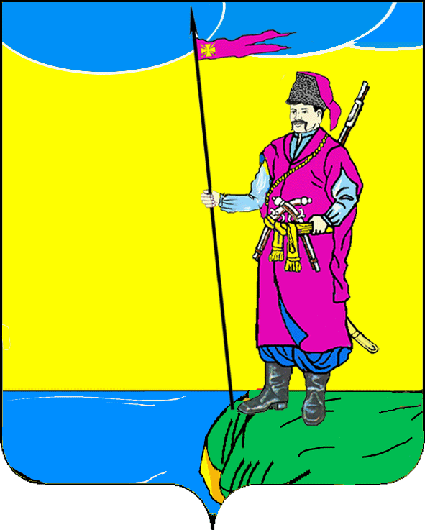 АДМИНИСТРАЦИЯ ПЛАСТУНОВСКОГО СЕЛЬСКОГО ПОСЕЛЕНИЯ ДИНСКОГО РАЙОНАПОСТАНОВЛЕНИЕот 07.06.2019 г.										№ 91станица ПластуновскаяОб отмене постановлений администрации Пластуновскогосельского поселения Динского районаВ связи с внесенными изменениями в абзац одиннадцатый части 3.1 статьи 19 Положения о бюджетном процессе в муниципальном образовании Динской район, в целях реализации и исполнения администрацией Пластуновского сельского поселения Динского района обязательств, предусмотренных пунктом 2.1 Соглашения об условиях предоставлении дотации на выравнивание бюджетной обеспеченности поселений бюджету муниципального образования Пластуновское сельское поселение в составе муниципального образования Динской район, заключенного с Финансовым управлением администрации муниципального образования Динской район,        п о с т а н о в л я ю:1. Признать утратившими силу постановления администрации Пластуновского сельского поселения Динского района:- от 8 октября 2018 года № 178 «Об утверждении плана по отмене с 1 января 2019 года установленных муниципальным образованием Пластуновское сельское поселение Динского района расходных обязательств, не связанных с решением вопросов местного значения (за исключением расходных обязательств на реализацию мер по пенсионному обеспечению; компенсации дополнительных расходов на повышение оплаты труда работников муниципальных учреждений)»;- от 5 февраля 2019 года № 14 «О внесении изменений в постановление администрации Пластуновского сельского поселения Динского района от 8 октября 2018 года № 178 «Об утверждении плана по отмене с 1 января 2019 года установленных муниципальным образованием Пластуновское сельское поселение Динского района расходных обязательств, не связанных с решением вопросов местного значения (за исключением расходных обязательств на реализацию мер по пенсионному обеспечению; компенсации дополнительных расходов на повышение оплаты труда работников муниципальных учреждений)».2. Общему отделу администрации Пластуновского сельского поселения (Маликов) разместить на официальном сайте Пластуновского сельского поселения в информационно-телекоммуникационной сети «Интернет» www.plastunovskoe.ru (вкладка «Документы»). 3. Контроль  исполнения настоящего постановления оставляю за собой.4. Настоящее постановление вступает в силу со дня его подписания.Глава Пластуновскогосельского поселения								С.К.Олейник